Námskeiðslýsing:	Grunnnámskeið á tölvur. 
Farið er í gegnum grunnatriði í PowerPoint, Word, Excel o.fl. Eftir námskeiðið eiga nemendur að:Hafa kynnst grunnatriðum glærugerðar.Geta nýtt sér undirstöðuatriði í ritvinnslu og töflureikni í náminu.Fimmtudagur 17. september kl. 19:00–21:30	   Heimapróf í Word d  
Leyfilegt er að hafa kennslubókina við höndinaMiðvikudagur 7. október kl. 19:00–21:30	   Heimapróf í Excel .l  
Leyfilegt er að hafa kennslubókina við höndinaNámsmatHeimapróf í Word	30%Heimapróf í Excel	30%Verkefnaskil	40%VerkefnaskilPowerPoint 	2 verkefni Word 	17 verkefni Excel 	22 verkefni 	Samtals 41 verkefniKennslubók: 
Office 2019/365
eftir Jóhönnu Geirsdóttur.Bókin fæst í A4 (Skeifu) 
Pennanum/Eymundsson (Smáralind) 
Iðnskólabúðinni (Brautarholti)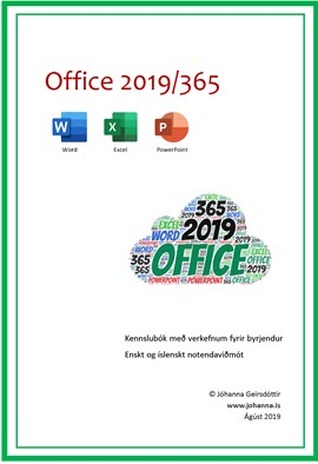 Verkefnin eru óunnin á vefsíðunni johanna.is
Þar eru einnig myndskeið og sýnishorn af fullunnum verkefnum.Verkefnum er skilað inn á kennsluvefinn inna.is 	Ath. Skilaskylda er á verkefnum.Verkefnin eru óunnin á vefsíðunni johanna.is
Þar eru einnig myndskeið og sýnishorn af fullunnum verkefnum.Verkefnum er skilað inn á kennsluvefinn inna.is 	Ath. Skilaskylda er á verkefnum.Verkefnin eru óunnin á vefsíðunni johanna.is
Þar eru einnig myndskeið og sýnishorn af fullunnum verkefnum.Verkefnum er skilað inn á kennsluvefinn inna.is 	Ath. Skilaskylda er á verkefnum.PowerPoint – H-hlutiSkiladagurSkiladagur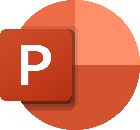 PowerPoint – Verkefni 1 og 5 (kynning)29. ágústkl. 23:50Word – C-hlutiSkiladagurSkiladagur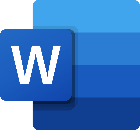 Word – Verkefni 1, 4, 5 og 62. septemberkl. 23:50Word – Verkefni 8, 10 og 115. septemberkl. 23:50Word – Verkefni 12, 13 og148. septemberkl. 23:50Word – Verkefni 16, 21 og 2211. septemberkl. 23:50Word – Verkefni 23 og 2414. septemberkl. 23:50Word – Verkefni 25 og 2617. septemberkl. 18:00Excel – F-hlutiSkiladagurSkiladagur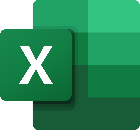 Excel – Verkefni 2, 3, 4 og 5 20. septemberkl. 23:50Excel – Verkefni 6, 7, 8 og 9 23. septemberkl. 23:50Excel – Verkefni 10, 11, 12 og 13 27. septemberkl. 23:50Excel – Verkefni 14, 15, 16 og 171. októberkl. 23:50Excel – Verkefni 18, 19 og 204. októberkl. 23:50Excel – Verkefni 23, 25 og 267. októberkl. 18:00